Plantilla e instrucciones de publicación para los autores (título en español, utilice minúsculas tipo oración)Article template and editorial instructions for authors (título en inglés, utilice minúsculas tipo oración)ResumenSe proporciona una plantilla a los autores, así como instrucciones sobre el proceso editorial y el formato del texto, las ilustraciones y las referencias bibliográficas.Palabras clave: plantilla de artículo; instrucciones para los autores; publicación; estado del arteAbstractAn article template and instructions on the editorial process and the text, figure and references format are provided.Key words: article template; author’s instructions; publish; state of the artIntroducciónEn esta sección debe exponer los conceptos que desarrollará la investigación. Mencione la problemática que busca ser solucionada con su estudio. Presente sus objetivos. En cada párrafo trabaje una idea determinada, no pierda la elocuencia hablando varias cosas en un párrafo o dejando ideas sueltas que puedan obstaculizar la comprensión del lector. Procure no hacer párrafos demasiado cortos que trabajen de manera incipiente una idea o demasiado largos que cansen al lector. Cada párrafo debe estar relacionado con el previo y el siguiente. De manera que, se sugiere que el autor revise varias veces su trabajo antes de enviarlo a los editores de 593DP.Respete el espacio del formato entre cada párrafo (espaciado después: 8pt). En este texto se ha utilizado la fuente Calibri y su tamaño es de 12pt, por favor respete este criterio, así también no utilice espacios entre párrafos para este documento se ha utilizado interlineado 1,0. Tenga presente expresar con claridad sus ideas, sin dar tantas vueltas al lector.  Recuerde sustentar sus ideas con autores y estudios. Luego de cada idea debe citar como lo establece la norma APA6ta (Galpin & Herndon, 2013) (Autor, año). Note que el punto final se lo escribe luego de terminado el párrafo con su respectiva cita. Según el caso revise la norma APA 6ta. Indique al lector el método que siguió para la revisión teórica. Es decir, de dónde obtuvo los artículos (Latindex, Scopus, Google Scholar, etc.) y cuál es la cobertura temporal de su investigación (por ejemplo, mencionar que se abarcó una revisión de los últimos 10 años). Termine la introducción planteando sus objetivos o pregunta de investigación e indicando al lector que encontrará posteriormente en su artículo.Los trabajos que no cumplan con estas indicaciones serán devueltos. No utilice subrayados, negritas ni versales.Utilice mayúsculas sólo para acrónimos. No ponga puntos y espacios entre las letras que los forman.Las cursivas se deben utilizar tan sólo para resaltar términos en otras lenguas, títulos de obras, palabras clave muy importantes que podrían servir a modo de títulos de un párrafo o conjunto de párrafos, y, con parquedad, para enfatizar los demás términos y frases a gusto del autor.No utilice listas con salto de línea o de párrafo. Redacte párrafos completos según las reglas y los recursos gramaticales disponibles en su lengua de redacción. Puede indicar orden en las enumeraciones por medio de números o letras entre paréntesis, como, por ejemplo, (1), (2)...Si necesita usar alguna figura o tabla debe mencionarlo en el texto y debe tener presente no redundar el contenido en la tabla y en el texto. Use frases como, ver figura 1 ó ver tabla 3. 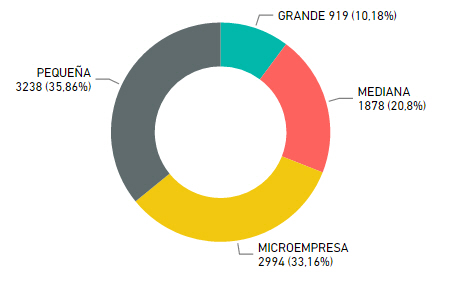 Figura 1. Distribución de las empresasPara ampliar el uso de las figuras, es importante recordad que esta ilustra o expresa por medio de formas, mentefactos, mapas conceptuales, organizadores gráficos u otros que permiten identificar las principales ideas que el autor quiere mencionar, el texto Figura X debe estar en cursiva, no utilizar bordes o márgenes y la nota o descripción debe ir con el mismo tamaño de letra utilizado en todo el texto. De preferencia insertarlas en imagen de alta calidad para garantizar el producto final en la publicación. En el caso de formas propias del office procurar que se enmarquen en el formato de doble columna. Es importante indicar que las figuras o tablas deben estar ajustadas en línea con el texto para evitar que al diagramar se ubiquen en una posición inadecuada.Las figuras y tablas por ningún concepto se deben cortar entre páginas, para evitar este punto se puede ubicarlas alineadas al texto y de ser el caso se las traslada a otra página, de tal forma que el lector al leer el texto ver tabla 1 la buscará en otra columna o en otra página.Evitar que en los textos se expongan las líneas viudas o huérfanas.NOTA IMPORTANTE:No debe colocar los datos de los autores en este documento, para ello utilice el formulario de datos de autores descargarlo desde aquí: https://www.593dp.com/format/Datosautores.docxTambién descargue la carta de aceptación de envío de autores, debe llenarla, descárguelo desde aquí: http://www.593dp.com/format/Cartadeaceptacion.docxEstos dos documentos deben ser adicionados a la plataforma en el paso dos del envío como documentos adicionales al manuscrito.Por favor borrar este espacio y quitar el resaltado.DesarrolloEn este apartado presente los subtemas que indicó en la introducción que serían desarrollados. Si necesita, utilice tablas para presentar datos importantes al lector. Si dentro del texto, a medida que va narrando sus ideas, dice lo mismo que en la tabla, no debe utilizarla en su artículo.Recuerde dentro del texto invitar al lector a revisar su tabla, así: ver tabla 1.Si dentro del texto dice lo mismo que en la tabla no debe utilizarla en su artículo, recuerde que la tabla es un recurso que le permite al lector comprender de manera más fácil los datos que se van a contrastar. Tabla 1Distribución de tamaños de empresasLa tabla 1 muestra información relevante sobre los datos de empresas, esta es una nota que de ser necesaria se incorpora para aclarar la información de esta: Autoría propia Es importante mencionar que los datos de la tabla pueden tener una letra menor a la del texto, en este caso se ha utilizado Calibri 9, así también resaltar que el título debe ser ubicado por debajo del texto Tabla 1 y al final usted puede colocar de ser necesario una nota explicativa. Las líneas horizontales deben ser colocadas como en el ejemplo superior, sobre y debajo de los encabezados y al final de la tabla. En el caso de que la tabla sea de autoría propia se debe colocar: Autoría propia.Conclusiones En esta sección debe analizar los aspectos que son fortalezas y debilidades de las teorías desarrolladas. Mencione cuál es su aporte para el estado de la disciplina en la cual desarrolló su artículo. Recuerde que este apartado es el más importante de su artículo. Muchas veces los autores invierten toda su energía en todas las secciones previas y descuidan la discusión. Tenga cuidado de que no le pase esta situación.Escriba y argumente las conclusiones de su investigación. Además de hacer un análisis profundo de sus resultados debe mencionar las limitaciones que tiene su estudio. Este aspecto no le quita relevancia a su investigación, sino que, permite tener una mayor claridad de sus resultados. Finalmente, cierre esta sección describiendo la investigación futura que se desprende de su investigación. Referencias bibliográficas Galpin, T. J., & Herndon, M. (2013). Guía completa sobre fusiones y adquisiciones: herramientas para conseguir una integración a cualquier nivel en casos de F&A. books.google.com.Delclaux, I., Seoane, J. (1982). Psicología cognitiva y procesamiento de la información: teoría, investigación y aplicaciones. Madrid: Ediciones Pirámide, 1982.Ellis, D. (1992). The physical and cognitive paradigms in Information Retrieval Research. // Journal of Documentation. 48:1 (March 1992) 45-46.Markey, K. (1990). Keyword searching in an online catalog enhanced with a library classification. // Bengtson, Betty G.; Hill, Janet Swan (eds.). Classification of library materials: current and future potential for providing access. New York: Neal-Shuman Publishers, 1990. 99-125.Sagredo, F., Espinosa, M. (2000). Del libro, al libro electrónico-digital. // Cuadernos de Documentación Multimedia. 9 (2000). TamañoObs(1)Obs(2)NGrandeId 2014Id 2015919MedianaId 2014Id 20151873MicroempresaId 2014Id 20152973PequeñaId 2014Id 20153118